ImpresumProjekt: „e-Upisi: Informatizacija procesa i uspostava cjelovite elektroničke usluge upisa u odgojne i obrazovne ustanove“.Nositelj projekta: Središnji državni ured za razvoj digitalnog društva  Urednica: Ana Belin Šimić Autorica: Adrijana LekoLektorica: TBDPriprema teksta, prijelom i tisak: AlgebraZagreb, veljača 2023.Korisnička podrška:Adresa e-pošte: helpdesk@skole.hrTelefon: +385 1 6661 500Korisnik: Središnji državni ured za razvoj digitalnog društvaAdresa: Ulica Ivana Lučića 8, 10 000 ZagrebMrežno sjedište: https://rdd.gov.hrTelefon: +385 1 4400 840Projekt je sufinancirala Europska unija iz Europskog socijalnog fonda.Više informacija o EU fondovima možete pronaći na web-stranicama Ministarstva regionalnog razvoja i fondova Europske unije: www.strukturnifondovi.hr.Sadržaj publikacije isključiva je odgovornost Središnjeg državnog ureda za razvoj digitalnog društva.Sadržaj:Popis slika:Slika 1: Početni zaslon	7Slika 2: Katalog usluga	7Slika 3: Područja iz  Kataloga usluga	8Slika 4: Pristup Portalu obrazovanja	8Slika 5: Portal obrazovanja	9Slika 6. Upotreba filtera	9Slika 7. Filtriranje i odabir rezultata filtriranja	10Slika 8. Prijava u sustav e-Upisi kroz portal e-Građani	10Slika 9: Izgled portala obrazovanja	11Slika 10. Lista modula	12Slika 11: Prijava u sustav e-Građani putem vjerodajnica	13Slika 12: Obavijesti	14Slika 13: Odjava iz sustava	14Osnovni pojmovi i kraticeUvodOve korisničke upute imaju za svrhu pokazati funkcionalnosti sustava Portala obrazovanja putem mrežne aplikacije te uputiti korisnike u način njezina korištenja.Upute su namijenjene građanima koji sustavu pristupaju preko sustava e-Građani kao roditelji ili skrbnici. Portal obrazovanja osmišljen je kao jedinstvena pristupna točka za sve module sustava e-Upisi te korisnicima pruža informacije vezane za usluge Ministarstva znanosti i obrazovanja.Osnovni uvjeti korištenjaKako bi sve funkcionalnosti Portala obrazovanja bile u potpunosti iskorištene treba zadovoljiti određene kriterije. Osnovni uvjet potreban za rad je pristup internetu. U ovom dijelu preporučuje se korištenje najnovijih podržanih verzija web preglednika: Google Chrome, Firefox, Opera, Edge i/ili Safari.Jedan od kriterija koji treba biti zadovoljen je i potpuna funkcionalnost i dostupnost portala e-Građani. Usluzi Portal obrazovanja pristupa se putem kataloga usluga ili filtera koji se nalaze na portalu e-Građani.  Za dohvaćanje općih informacija početnoj stranici usluge Portal obrazovanja može se pristupiti bez prijave, ali za korištenje pune funkcionalnosti usluge koristi se prijava kroz nacionalni identifikacijski i autentifikacijski sustav (NIAS) na kojem korisnik odabire jednu od ponuđenih vjerodajnica. Dakle, preduvjeti koje treba zadovoljiti su: pristup internetu, dostupnost portala e-Građani te unutar portala, za korištenje funkcionalnosti usluge Portal obrazovanja, uspješna prijava putem NIAS sustava.Pristup portalu obrazovanjaPortalu obrazovanja korisnik pristupa putem sustava e-Građani (dostupne na adresi https://gov.hr ).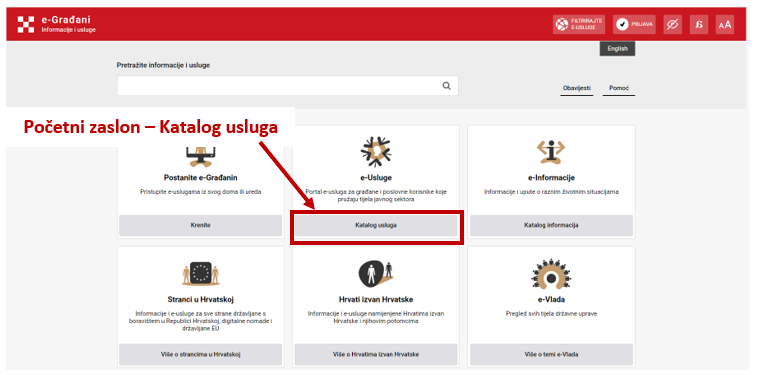 Na početnom zaslonu ispod modula e-Usluge potrebno je odabrati Katalog usluga.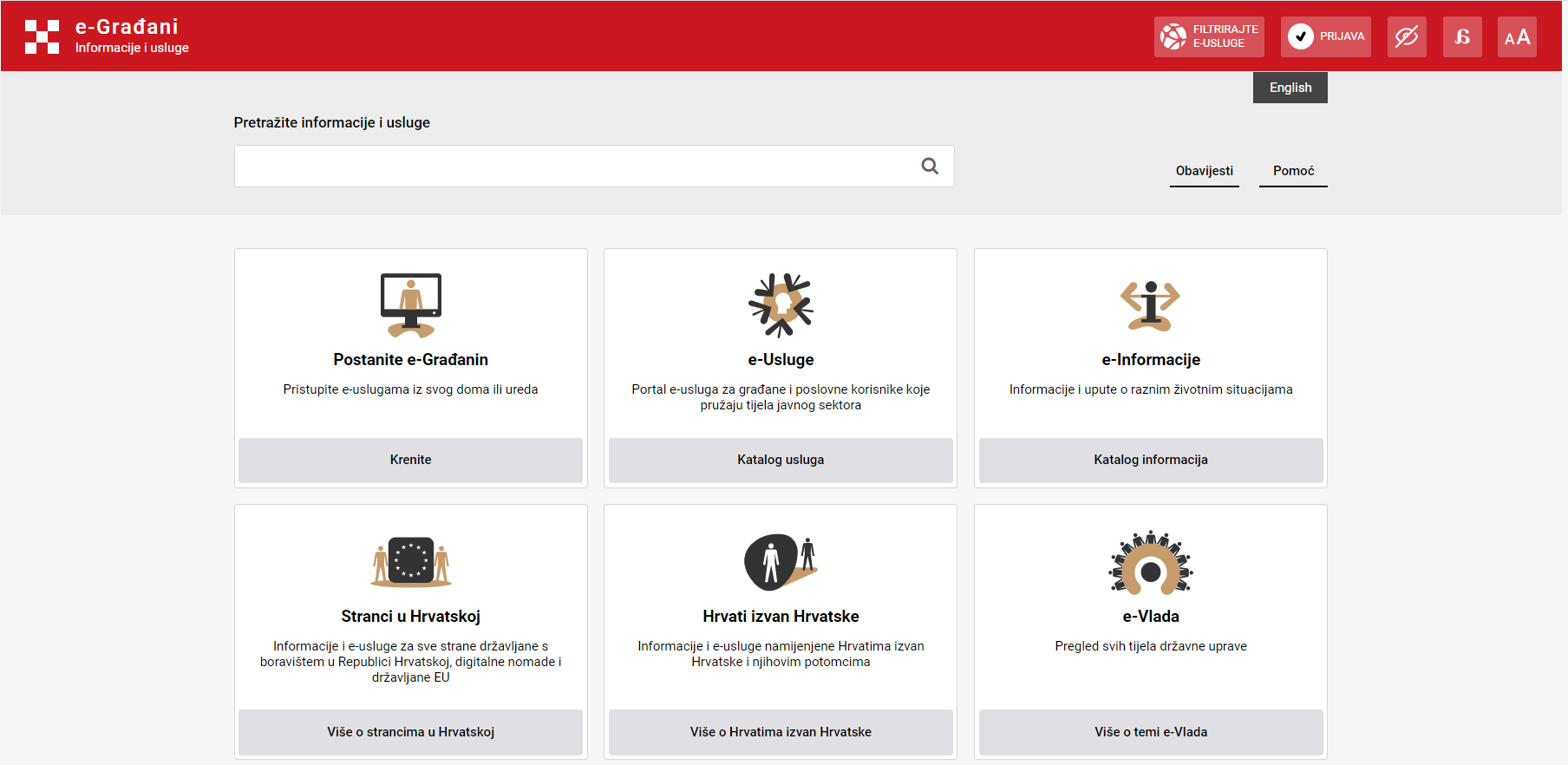 Klikom na Katalog usluga otvara se zaslon s pregledom svih usluga sustava e-Građani. U ovom dijelu potrebno je odabrati e-uslugu Odgoj i obrazovanje kako bi kroz njega došli do usluga koje nudi Portal obrazovanja . 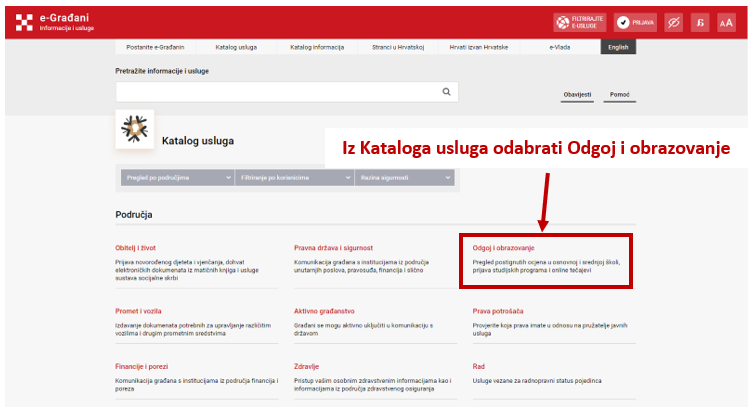 Odabirom e-usluge Odgoj i obrazovanje otvara se zaslon s popisom usluga koje su dostupne unutar ovog područja. Kako bi korisnik pristupio Portalu obrazovanja potrebno je odabrati uslugu e-Upisi u odgojno-obrazovne ustanove. 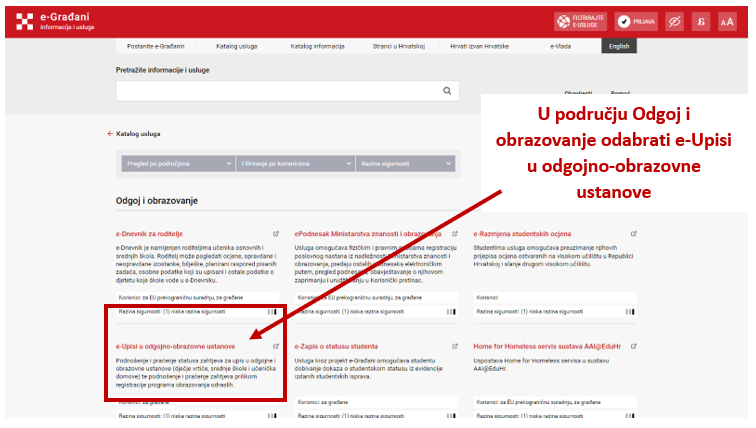 Ulaskom u Portal obrazovanja otvara se početni zaslon koji nudi osam modula. Do Portala obrazovanja korisnik može doći upotrebom filtera u crvenoj navigacijskoj traci.  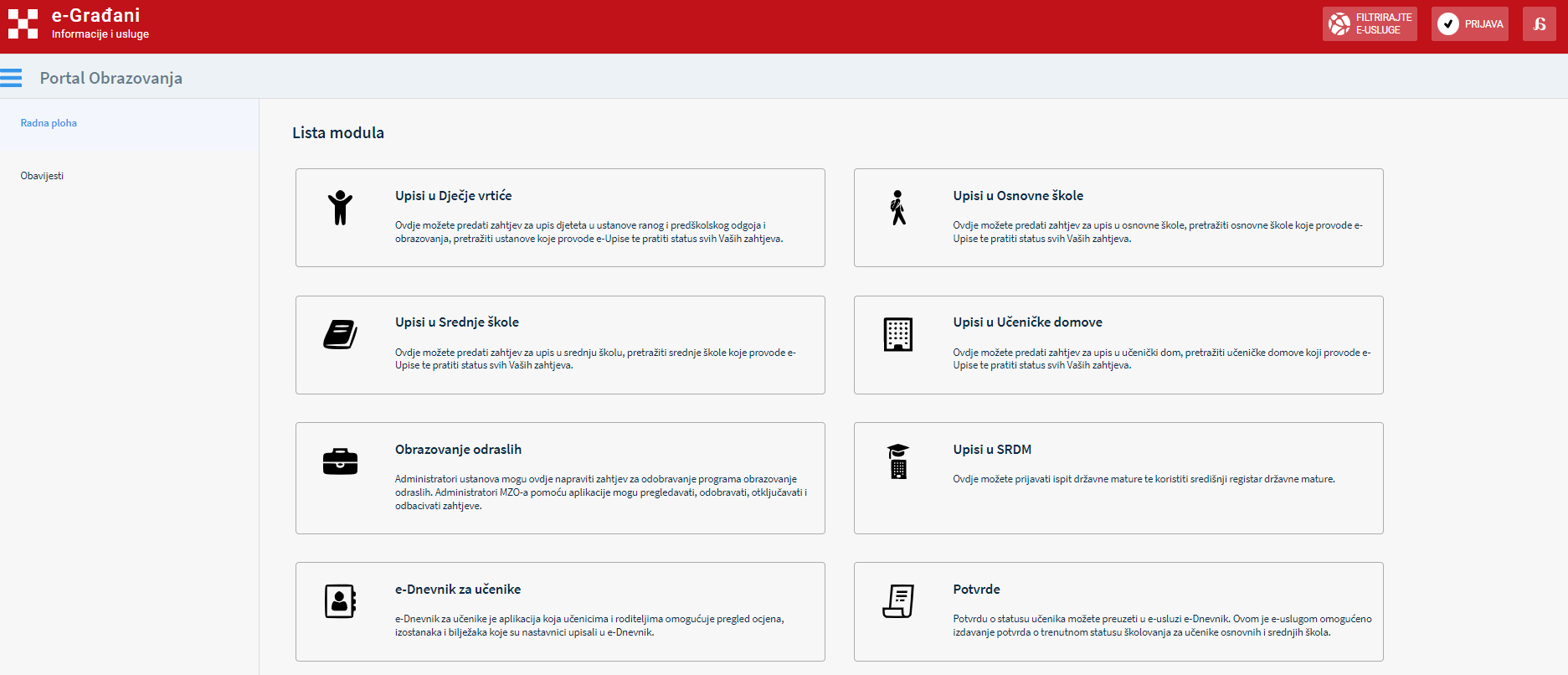 Klikom na gumb Filtrirajte e-usluge () spušta se dodatni padajući zaslon s prostorom za upisivanje pojma za filtriranje.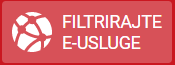 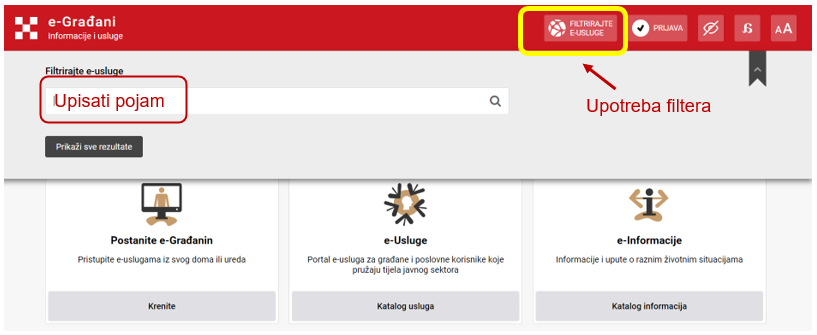 Slika 6. Upotreba filteraUpisivanjem bilo kojeg od pojmova e-upisi, upis, vrtić, škola, učenički dom, državna matura, visoka učilišta, obrazovanje odraslih,  sustav  korištenjem filtera nudi sve usluge vezane uz njega. Jedan od ponuđenih rezultata usluga je i e-Upisi u odgojno – obrazovne ustanove i na nju je potrebno kliknuti.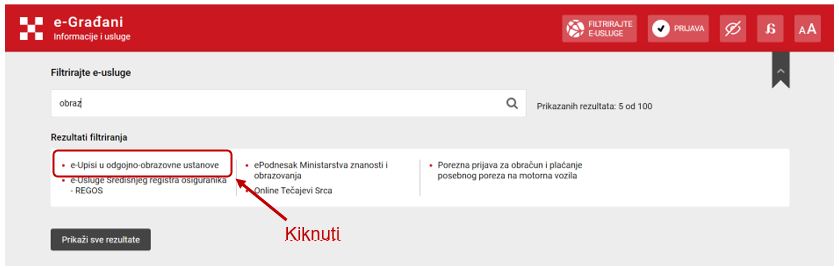 Slika 7. Filtriranje i odabir rezultata filtriranjaKorisniku se tada otvara zaslon za prijavu putem portala e-Građani. Prijavljuje se klikom na gumb Prijava () korištenjem vjerodajnica. Njihova upotreba opisana je u dijelu ovih uputa koji nosi naziv Korištenje vjerodajnica.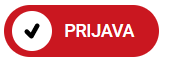 Važno je napomenuti kako Portal obrazovanja nije zasebni modul, već je početna stranica e-Upisa, a dostupan je na mrežnoj adresi https://e-upisi.hr/ .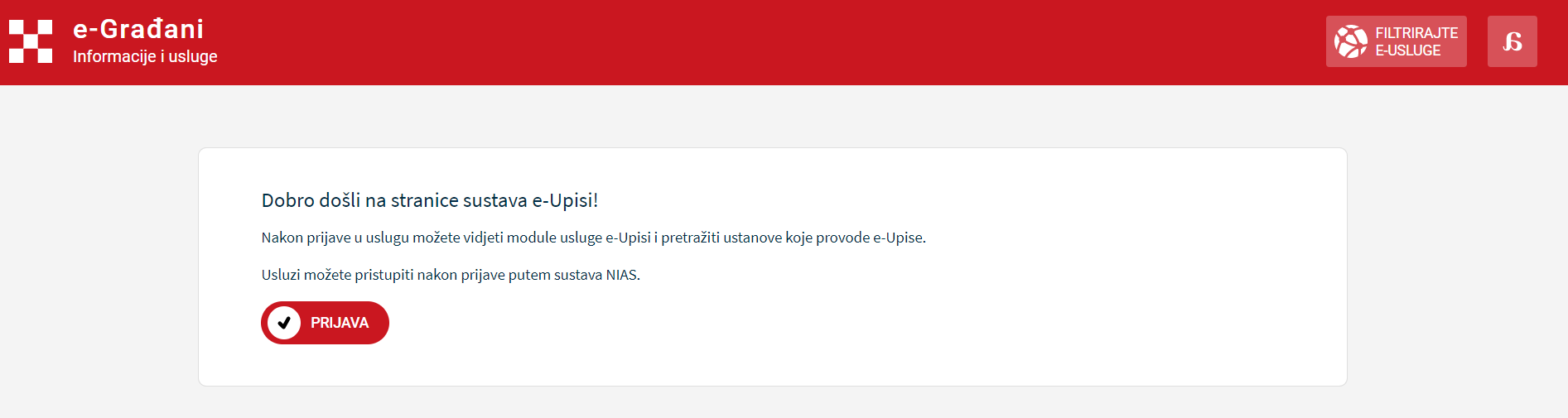 Slika 8. Prijava u sustav e-Upisi kroz portal e-GrađaniMogućnosti Portala obrazovanjaPortal obrazovanja predstavlja centralnu točku korisnih informacija i usluga za građane koje su vezane za odgojno - obrazovni sustav. Sam Portal korisnicima nudi brojne mogućnosti. Radi lakšeg snalaženja potrebno je uočiti podjelu zaslona na lijevi blok i središnji dio. 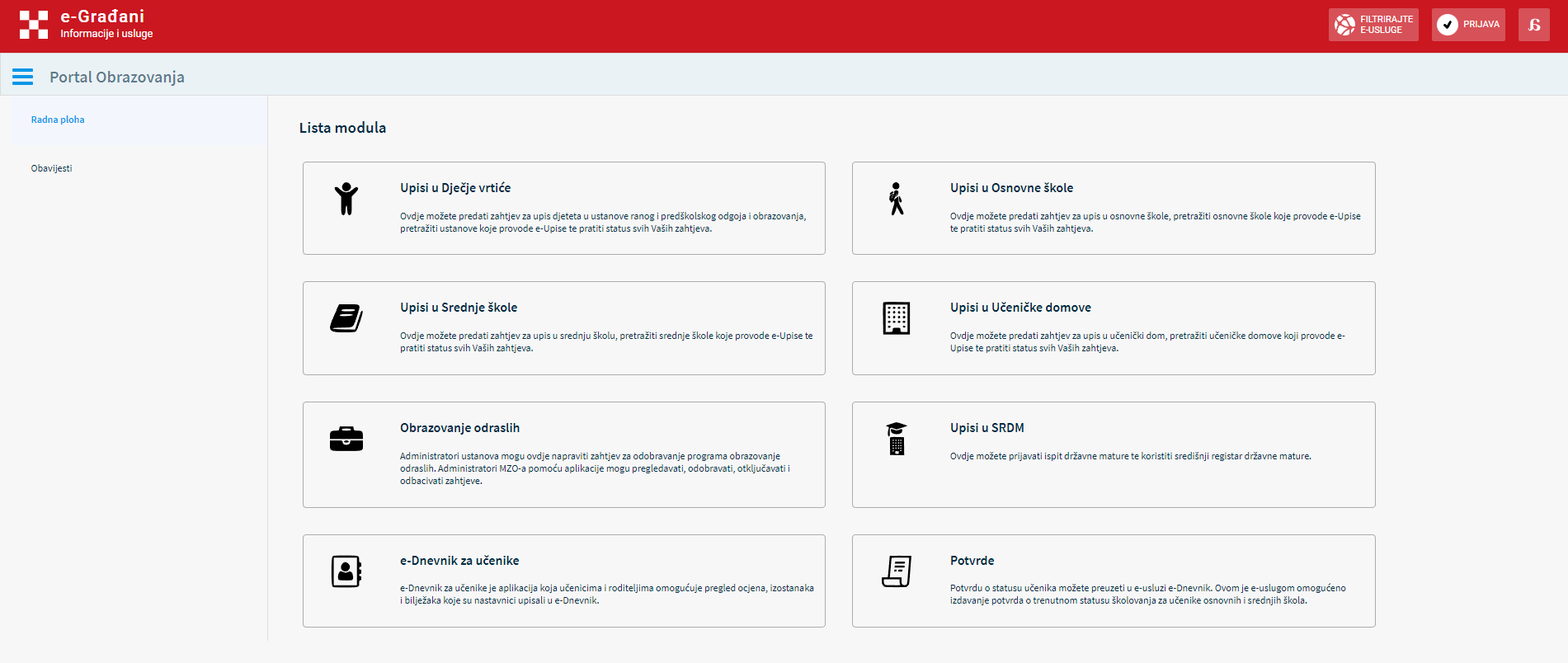 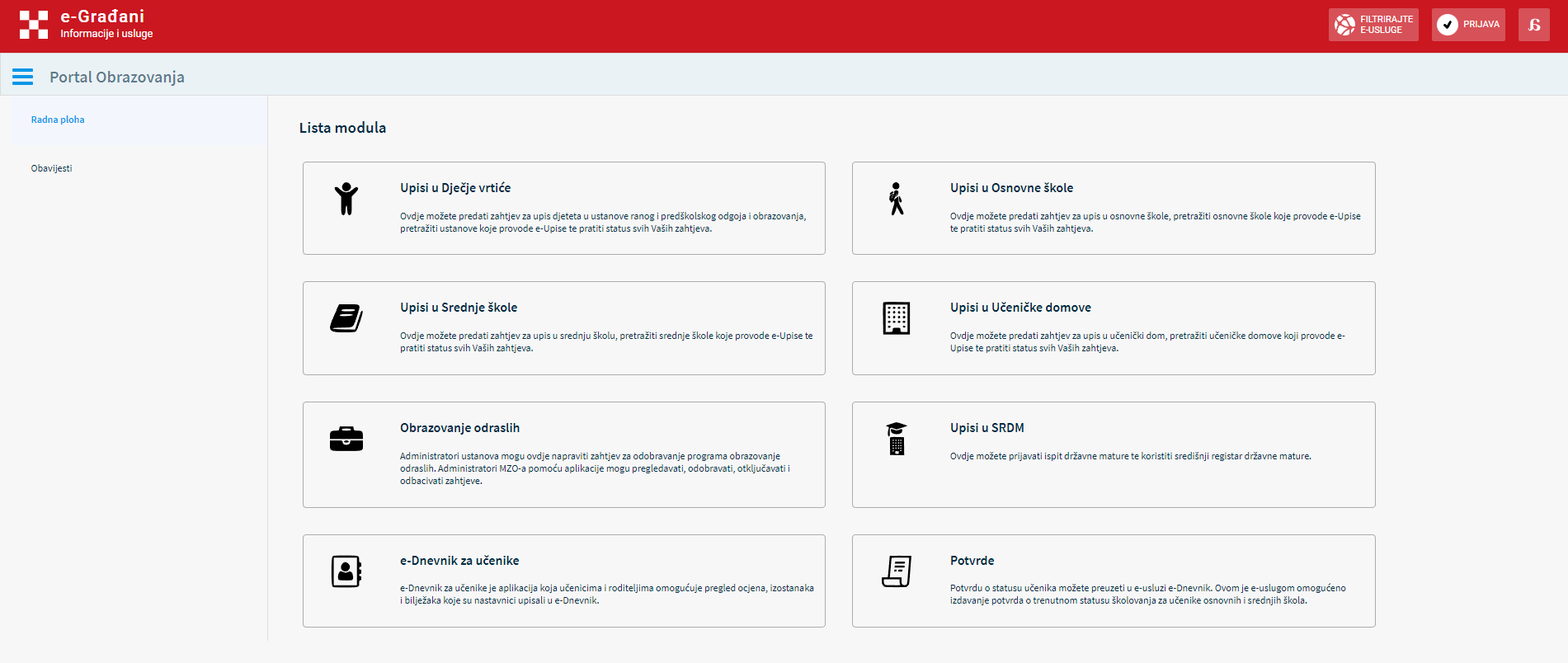 U lijevom bloku početnog zaslona Portala obrazovanja nalaze se dva izbornika: Radna ploha i Obavijesti. Izbornik koji je aktivan i u kojem se korisnik trenutno nalazi istaknut je plavom bojom.U izborniku Radna ploha središnji dio zaslona prikazuje pristup svim modulima MZO- a koji se odnose na e-Upise. Tu se nalazi i modul koji omogućuje pristup e-Dnevniku za učenike te modul Potvrde. Modul za upis u dječje vrtiće je usluga u kojoj korisnik može predati zahtjev za upis djeteta u ustanove ranog i predškolskog odgoja i obrazovanja, pretražiti ustanove koje provode e-Upise te pratiti status svih svojih zahtjeva.Modul za upis u učeničke domove je usluga u kojoj korisnik može predati zahtjev za upis u učenički dom, pretražiti učeničke domove koji provode e-Upise te pratiti status svih svojih zahtjeva.Modul za upis u srednje škole je usluga koji omogućuje korisniku predavanje zahtjeva za upis u srednju školu, pretraživanje srednjoškolskih ustanova koje provode e-Upise te praćenje svih svojih zahtjeva.Modul za upis u osnovne škole je usluga  u kojoj korisnik može predati zahtjev za upis u osnovne škole, pretražiti osnovne škole koje provode e-Upise te pratiti status svih svojih zahtjeva.Modul za obrazovanje odraslih je e-usluga u kojoj administratori ustanova mogu napraviti zahtjev za odobravanje programa obrazovanja odraslih. U ovom modulu administratori MZO-a pomoću aplikacije mogu pregledavati, odobravati, otključavati i odbacivati zahtjeve. Modul za upis u SRDM (Središnji registar državne mature) je online prostor u kojem je moguće prijaviti ispit državne mature te koristiti Središnji registar državne mature.e-Dnevnik za učenike je online prostor koji učenicima i roditeljima omogućuje pregled ocjena, izostanaka i bilježaka koje su učitelji i nastavnici upisali u e-Dnevnik.Potvrde je usluga koja nudi izdavanje i preuzimanje potvrda o trenutnom statusu školovanja za učenike osnovnih i srednjih škola. Potvrda se preuzima iz aplikacije e-Dnevnik.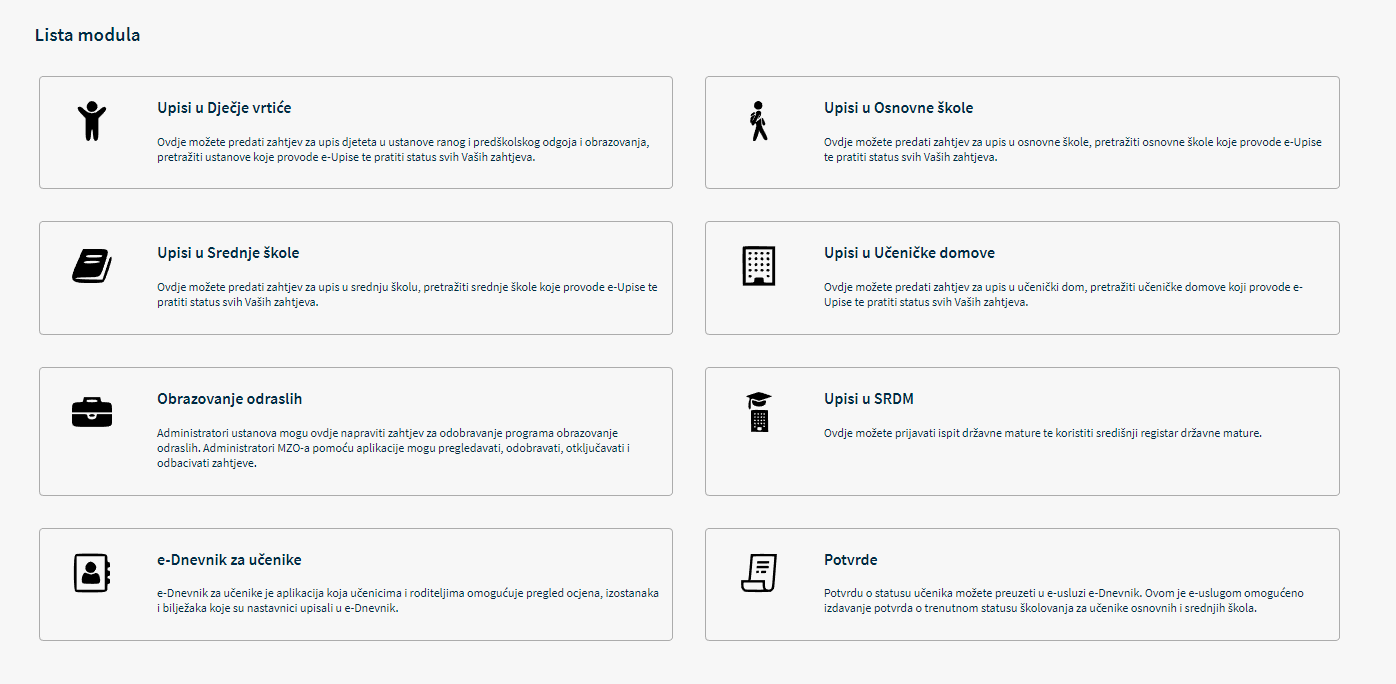 Odabirom bilo kojeg od ovih modula korisniku se otvara početni zaslon pojedine  usluge. Korištenje vjerodajnicaUkoliko želi koristiti daljnje usluge odabranog modula potrebni su mu korisnički podatci NIAS sustava koje uobičajeno koristi za pristup portalu e-Građani. Korisnici u modul ulaze putem jedne od ponuđenih vjerodajnica: eOI, HZZO, Fina, mToken, ePass, token (HPB, ZABA, PBZ, RBA, KentBank, OTP banka, ERSTE banka, Addiko banka), e-pošta, HT-a i drugih koje koriste za prijavu. Na početnom zaslonu za prijavu korisnika putem NIAS sustava potrebno je odabrati jednu od prethodno navedenih vjerodajnica.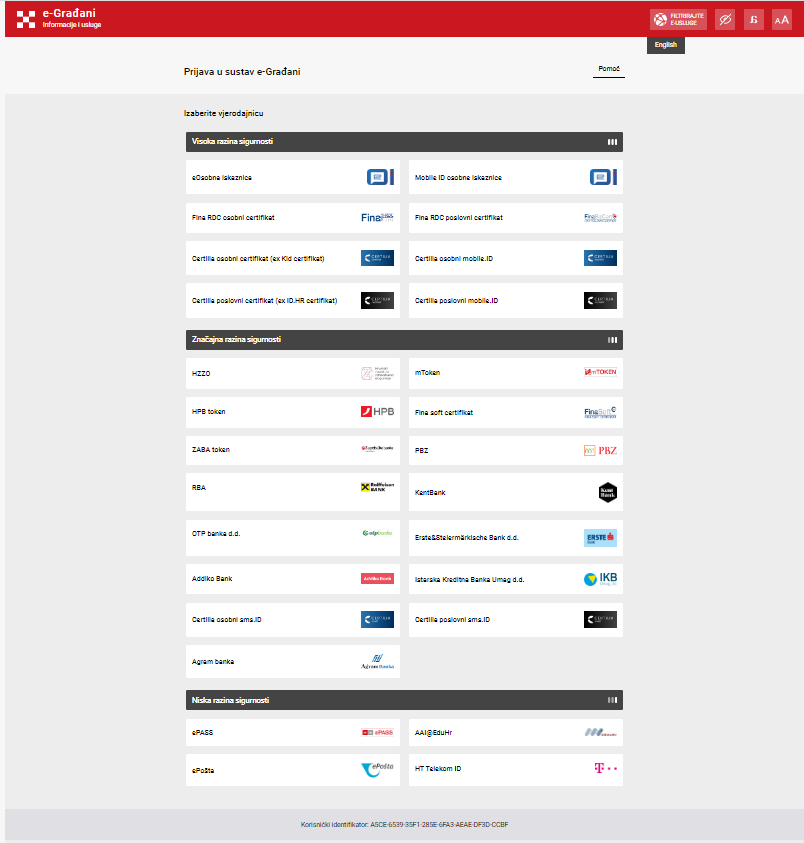 Slika 11: Prijava u sustav e-Građani putem vjerodajnicaIzbornik obavijestiU izborniku obavijesti središnji dio zaslona prikazuje Listu obavijesti koje su grupirane po pojedinom modulu (npr. modul za upis u dječje vrtiće, modul za upis u srednju školu i sl.). Obavijesti iz pojedinog modula odabiru se klikom na njegov naziv ili klikom na strelicu u desnom uglu pored naziva. Tada se u padajućem izborniku otvaraju sve relevantne obavijesti vezane za odabrano područje. Obavijesti su poredane kronološki.Odjava iz sustava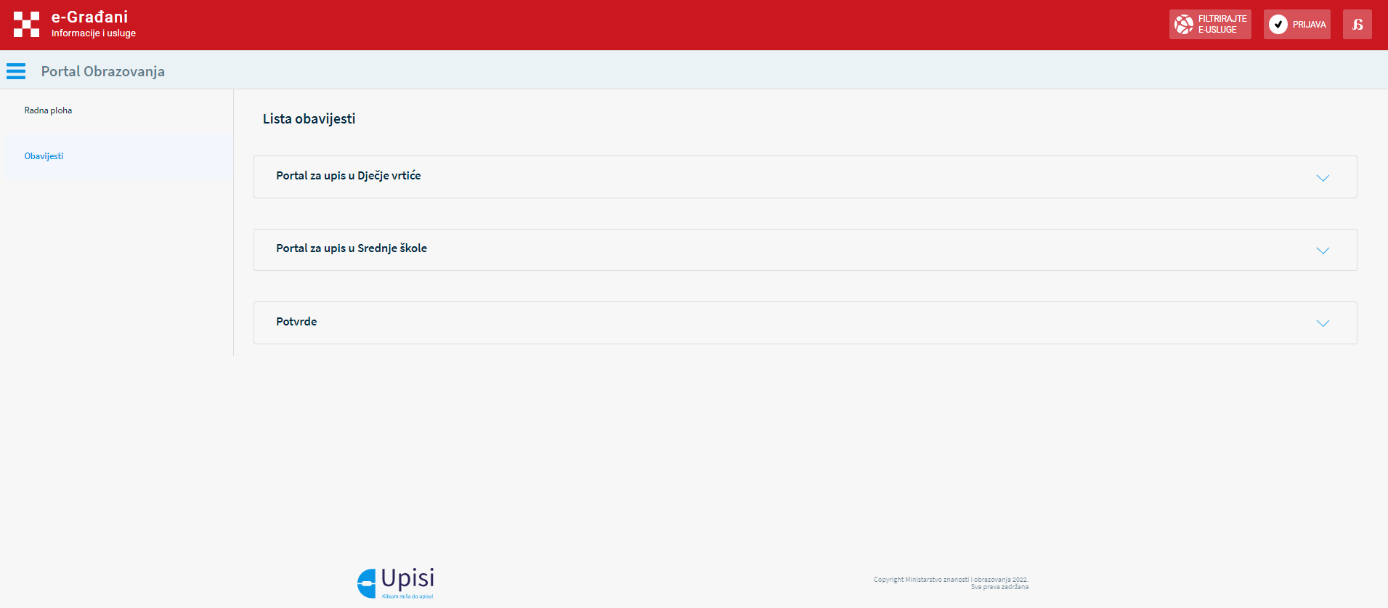 Prijavljeni se korisnik iz sustava odjavljuje klikom na gumb Odjava koji se nalazi  s desne strane horizontalne NIAS-ove navigacijske trake. Odabirom mogućnosti za odjavu korisnik se preusmjerava na jedinstvenu odjavu putem NIAS-ova sustava (Slika 13). Ova jedinstvena odjava znači da se korisnik odjavljuje s cjelokupnog portala e-Građani te se time odjavljuje i sa svih usluga koje je prethodno koristio.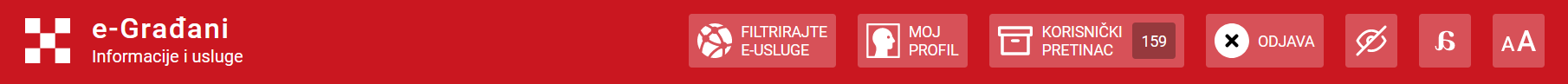 Slika 13: Odjava iz sustavaTakođer, ako je prijavljeni korisnik u mrežnoj aplikaciji neaktivan više od 30 minuta, sustav će ga automatski odjaviti. Skraćenica/PojamObjašnjenjePortal ObrazovanjaUnificirano mjesto za pristup te pregled aktivnih informacija svih modula sustava e-Upisi. MZOMinistarstvo znanosti i obrazovanja NIASDržavni informacijsko-tehnološki sustav središnje identifikacije i autentifikacije Korisnika elektroničkih usluga, kako je definiran Zakonom i Odlukom. Portal e-GrađaniDržavna platforma i dio državne informacijske infrastrukture koja građanima omogućava pristup javnim informacijama i informacijama o e-uslugama namijenjene građanima na jednom mjestu, siguran pristup podacima i elektroničku komunikaciju građana s javnim sektorom.  KorisnikPrijavljeni korisnik u sustavu Portal obrazovanja.VjerodajnicaSredstvo za elektroničku identifikaciju i autentifikaciju korisnika koje se koristi prilikom prijave na elektroničke usluge unutar portala e-Građani. AutentifikacijaAutentifikacija je formalizirani postupak kako je definiran Zakonom i Uredbom o organizacijskim i tehničkim standardima za povezivanje na državnu informacijsku infrastrukturu. AutorizacijaPostupak utvrđivanja razine prava korištenja e-usluge za Korisnika. KPKorisnički pretinac je osnovna usluga sustava e-Građani koja omogućuje primanje elektroničkih poruka tijela javne uprave. MUPMinistarstvo unutarnjih poslova OIBOsobni identifikacijski broj HZJZHrvatski zavod za javno zdravstvo HZZOHrvatski zavod za zdravstveno osiguranje CEZIHCentralni Zdravstveni Informacijski sustav Republike Hrvatske HZMOHrvatski zavod za mirovinsko osiguranje EDIPEvidencija dohodaka i primitaka HZZHrvatski zavod za zapošljavanje MROSPMinistarstvo rada, mirovinskog sustava, obitelji i socijalne politike 